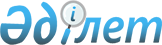 Қазақстан Республикасы Үкіметінің кейбір шешімдеріне өзгерістер мен толықтырулар енгізу туралы
					
			Күшін жойған
			
			
		
					Қазақстан Республикасы Үкіметінің 2008 жылғы 5 наурыздағы N 221 Қаулысы. Күші жойылды - Қазақстан Республикасы Үкіметінің 2015 жылғы 8 қыркүйектегі № 754 қаулысымен

      Ескерту. Күші жойылды - ҚР Үкіметінің 08.09.2015 № 754 қаулысымен (алғашқы ресми жарияланған күнінен бастап қолданысқа енгізіледі).      "Қазақстан Республикасының Тауарларды сипаттау мен оларға код белгілеудің үйлестірілген жүйесі туралы халықаралық конвенцияға және Тауарларды сипаттау мен оларға код белгілеудің үйлестірілген жүйесі туралы халықаралық конвенцияға түзетулер енгізу туралы хаттамаға қосылуы туралы" Қазақстан Республикасының 2004 жылғы 3 ақпандағы Заңына сәйкес және Қазақстан Республикасының 2008 жылғы 1 қаңтардан бастап Тауарларды сипаттау мен оларға код белгілеудің 2007 жылғы нұсқасының үйлестірілген жүйесіне көшуіне байланысты Қазақстан Республикасының Үкіметі ҚАУЛЫ ЕТЕДІ : 

      1. Қазақстан Республикасы Үкіметінің кейбір шешімдеріне мынадай өзгерістер енгізілсін: 

      1) "Қосылған құн салығы "Салық және бюджетке төленетін басқа да міндетті төлемдер туралы" Қазақстан Республикасының 2001 жылғы 12 маусымдағы Кодексінде (Салық кодексі) белгіленген тәртіппен есепке алу әдісімен төленетін импортталатын тауарлардың тізбесін және оны қалыптастыру ережесін бекіту туралы" Қазақстан Республикасы Үкіметінің 2003 жылғы 19 наурыздағы N 269 қаулысында : 

      көрсетілген қаулымен бекітілген Қосылған күн салығы "Салық және бюджетке төленетін басқа да міндетті төлемдер туралы" Қазақстан Республикасының 2001 жылғы 12 маусымдағы Кодексінде (Салық кодексі) белгіленген тәртіппен есепке алу әдісімен төленетін импортталатын тауарлардың тізбесі осы қаулыға қосымшаға сәйкес жаңа редакцияда жазылсын; 

      2) күші жойылды - ҚР Үкіметінің 2008.12.31 N 1313 (2009.01.01 бастап қолданысқа енгізіледі) Қаулысымен;

      3) күші жойылды - ҚР Үкіметінің 2012.01.19 № 133 (2012.01.01 бастап қолданысқа енгізіледі) Қаулысымен.

      Ескерту. 1-тармаққа өзгеріс енгізілді - ҚР Үкіметінің 2008.12.31 N 1313 (2009.01.01 бастап қолданысқа енгізіледі), 2012.01.19 № 133 (2012.01.01 бастап қолданысқа енгізіледі) Қаулыларымен.      2. Осы қаулы алғаш рет ресми жарияланған күнінен бастап қолданысқа енгізіледі.       Қазақстан Республикасының 

      Премьер-Министрі 

Қазақстан Республикасы 

Үкіметінің     

2008 жылғы 5 наурыздағы 

N 221 қаулысына  

қосымша      Қазақстан Республикасы 

Үкіметінің     

2003 жылғы 19 наурыздағы 

N 269 қаулысымен  

бекітілген         Қосылған құн салығы "Салық және бюджетке төленетін 

        басқа да міндетті төлемдер туралы" Қазақстан 

     Республикасының 2001 жылғы 12 маусымдағы Кодексінде 

        (Салық кодексі) белгіленген тәртіппен есепке 

  алу әдісімен төленетін импортталатын тауарлардың тізбесі * тауарлар номенклатурасы код арқылы да, тауарлар атауы арқылы да айқындалады. 
					© 2012. Қазақстан Республикасы Әділет министрлігінің «Қазақстан Республикасының Заңнама және құқықтық ақпарат институты» ШЖҚ РМК
				Р/с N 
Атауы 
ЕурАзЭҚ СЭҚ 

ТН бойынша 

тауардың коды 
1 
2 
3 
1. Инсектицидтер, родентицидтер, фунгицидтер, 

гербицидтер, өсімдіктердің көктеуіне: 

қарсы құралдар мен өсуін реттеуіштер, 

бөлшек сауда үшін қалыптарға немесе 

орауыштарға бөлшектеп оралған немесе дайын 

препараттар немесе бұйымдар түрінде ұсы- 

нылған дезинфекциялайтын және соған ұқсас 

заттар (күкіртпен өңделген ленталардан, 

білтелер мен шырақтардан және шыбын жабыс- 

тырғыш қағаздан басқа)* 3808-ден 2. Азаматтық авиация үшін мөлшері бойынша 

кесілген пішінді кескіндер* 4008 29 000 0 

-ден 3. Вулканизацияланған резеңкеден жасалған 

конвейер ленталары немесе қозғалтқыш 

белдіктер немесе бельтинг 4010 4. Азаматтық авиацияға арналған резинатехни- 

калық бұйымдар, резеңкемен қапталған 

манжеттер* 4016 93 000 9 

-дан 5. Қаптама амортизаторлар, ұштықтар, 

тұғырықтар* 4016 93 000 9 

-дан 6. 8701 - 8705 тауар позицияларының моторлы 

көлік құралдарына арналған қатты 

резеңкеден басқа, вулканизацияланған 

резеңкеден жасалған бұйымдар* 4016 99 990 9 

-дан 7. Табан темір* 4017 00 900 0 

-ден 8. Агломерацияланған табиғи немесе жасанды 

жемірден немесе керамикадан жасалған 

тегістеуге, қайрауға, жылтыратуға, қию- 

ластыруға немесе кесуге арналған басқа 

материалдардан жасалған бөлшектермен 

жиынтықтағы немесе бұл бөлшектерсіз 

диірмен, қайрақ тастар, тегістеу шеңбер- 

лері және соған ұқсас тіреусіз конструкция 

бұйымдары (қолмен қайрауға немесе жылтыра- 

туға арналған тастардан және олардың 

табиғи тастан жасалған бөліктерінен басқа; 

фармацевтика өнеркәсібінде пайдаланылатын 

қыш немесе силикаты материалдардан 

(скарификаторлардан) жасалған қайрауға 

арналған жиектеусіз бұйымдар) 6804 9. Суықтай деформацияланған, суықтай 

тартылған 111x15 шарикті-подшипникті 

құбырлар* 7304 31 800 0 

-ден 10. Ыстықтай орамдалған серіппелер, рессорлар 7320 10 110 0 

-ден, 

7320 10 190 0 

-ден, 

7320 20 200 9 

-дан 11. Созылатын бұрандалы суықтай орамдалған 

серіппелер* 7320 20 850 9 

-дан 12. Серіппелі қабықтар* 7320 90 900 0 

-ден 13. Ыстық қалыптамалар* 7326 90 930 0 

-ден 14. Титан-кобальтті және вольфрамды-кобальтты 

кесу құралдарына арналған қатты қорытпалы 

пластиналар* 8209 00 800 0 

-ден 15. Бу қазандықтары немесе басқа да бу өндіре- 

тін қазандықтар (төмен қысымдағы буды да 

өндіруге қабілетті орталықтан жылытылатын 

су қазандықтарынан басқа); буды қатты 

қыздырғышы бар су қазандықтары 

(8402 900 0-ден басқа) 8402 16. 8402 немесе 8403 тауар позициясының қазан- 

дықтарымен пайдалануға арналған қосалқы 

жабдық (мысалы, экономайзерлер, буды қатты 

қыздырғыштар, күйе кетіргіштер, газ реку- 

ператорлары), булы суға немесе басқа да 

күшті бу қондырғыларына арналған конденса- 

торлар 8404 17. Тазартқыш қондырғылары бар немесе оларсыз 

газ генераторлары немесе су газы генера- 

торлары; тазартқыш қондырғылары бар немесе 

оларсыз ацетиленді газ генераторлары және 

оларға ұқсас газ генераторлары 8405 18. Су буындағы турбиналар және өзге де бу 

турбиналары 8406 19. Ауыл шаруашылығы машиналарында, трактор- 

ларда, ұшу аппараттарында, электр гене- 

раторларында, компрессорларда пайдалануға 

жататын, поршеннің айналмалы немесе қай- 

тарымды-үдемелі қозғалысымен ұшқындап от 

алатын іштен жану двигательдері 8407-ден 20. Ауыл шаруашылығы машиналарында, локомотив- 

терде, тракторларда, кемелерде, электр 

станцияларында пайдалануға жататын, 

қысқанда жалын шығаратын поршеньді іштен 

жану двигательдері (дизельдер немесе 

жартылай дизельдер) 8408-ден 21. Авиациялық двигательдердің тек қана немесе 

негізінен ұшқындап от алатын поршеньді 

іштен жану двигательдеріне арналған 

бөлшектері* 8409 91 000 9 

-дан 22. Азаматтық авиацияға арналған тартымы 25 

кН-нан аспайтын турбореактивті 

қозғалтқыштар 8411 11 000 0 

-ден 23. Азаматтық авиацияға арналған тартымы 25 

кН-нан астам, бірақ 44 кН-нан аспайтын 

турбореактивті қозғалтқыштар 8411 12 100 0 

-ден 24. Қуаты 10 000 кВт-тан астам гидравликалық 

турбиналар мен су доңғалақтары 8410 13 000 0 25. Реттеушілерді қоса алғанда, бөліктер 8410 90 26. Азаматтық авиацияға арналған тартымы 44 

кН-нан астам, бірақ 132 кН-нан аспайтын 

турбореактивті двигательдер 8411 12 300 

-ден 27. Азаматтық авиацияға арналған тартымы 132 

кН-нан астам турбореактивті қозғалтқыштар 8411 12 800 0 

-ден 28. Азаматтық авиацияға арналған қуаты 1100 

кВт-тан аспайтын турбовинтті қозғалтқыштар 8411 21 000 0 

-ден 29. Азаматтық авиацияға арналған қуаты 1100 

кВт-тан астам, бірақ 3730 кВт-тан аспайтын 

турбовинтті қозғалтқыштар 8411 22 200 

-ден 30. Азаматтық авиацияға арналған қуаты 5000 

кВт-тан аспайтын өзге де газ турбиналары 8411 81 000 1 31. Азаматтық авиацияға арналған қуаты 5000 

кВт-тан астам өзге де газ турбиналары 8411 82 200 2 32. Қуаты 5000 кВт-дан астам, бірақ 20 000 кВт 

-дан аспайтын газ турбиналы двигательдер 8411 82 200 33. Қуаты 20000 кВт-тан жоғары, бірақ 50000 

кВт-тан аспайтын өзге де газ турбиналары 8411 82 600 2, 

8411 82 600 9 34. Азаматтық авиацияға арналған турбореак- 

тивті және турбовинтті двигательдердің 

бөлшектері 8411 91 000 0 

-ден 35. Азаматтық авиацияға арналған турбореак- 

тивтілерден басқа, реактивті қозғалтқыштар 8412 10 000 1 36. Азаматтық авиацияға арналған күш қондыр- 

ғылары және желілік әрекеттегі гидравли- 

калық двигательдер (цилиндрлер) 8412 21 200 2 37. Азаматтық авиацияға арналған өзге де күш 

қондырғылары мен гидравликалық 

қозғалтқыштар 8412 29 200 1 38. Азаматтық авиацияға арналған күш қондыр- 

ғылары және желілік әрекеттегі пневмати- 

калық қозғалтқыштар (цилиндрлер) 8412 31 000 0 

-ден 39. Азаматтық авиацияға арналған өзге де күш 

қондырғылары мен пневматикалық 

қозғалтқыштар 8412 39 000 0 

-ден 40. Азаматтық авиацияға арналған двигательдер 

мен күш қондырғыларының бөлшектері 8412 90 400 2 41. Май құю станциялары мен гараждарда пайда- 

лануға арналғандарды, сондай-ақ көлік 

құралдарына арналғандарды қоспағанда, 

шығын өлшегіштері бар немесе оларсыз 

сұйықты сорғылар; сұйықтарды көтергіштер* 8413-тен 42. Азаматтық авиацияға арналған вакуумды 

сорғылар 8414 10-нан 43. Роторлы поршеньді сорғылар, жылжымалы 

қалақтары бар роторлы сорғылар, молекулярлы 

(вакуумды) сорғылар және Рутс үлгісіндегі 

сорғылар 8414 10 250 0 44. Минутына 2 м 3 -тен астам өнімділігі, 

буксирге алатын доңғалақты шассидегі әуе 

компрессорлары 8414 40 900 0 45. Азаматтық авиацияға арналған өзге де 

желдеткіштер 8414 51 000 1 

-ден 46. Осьті желдеткіштер 8414 59 200 0 47. Ортадан тепкіш желдеткіштер 8414 59 400 0 48. Көлденеңінен ең үлкен мөлшері 120 см-ден 

аспайтын тартпалы шкафтар 8414 60 000 0 49. Бір сатылы турбокомпрессорлар 8414 80 110 50. Көп сатылы өзге де турбокомпрессорлар 8414 80 190 51. 15 бардан астам артық жұмыс қысымы бар, 

өнімділігі 120 м 3 /сағаттан аспайтын 

көлемді қайта келу қарыштау компрессорлары 8414 80 510 52. Роторлы көлемді бір білікті компрессорлар 8414 80 730 0 53. Көлемді роторлы көп білікті винттік өзге 

де компрессорлар 8414 80 750 54. ЦТК-275/9 көп сатылы турбокомпрессордың 

бөлшектері* 8414 90 000 0 

-ден 55. Азаматтық авиацияға арналған ылғалдылығы 

жеке реттелмейтін кондиционерлерді қоса 

алғанда, ауаның температурасы мен ылғал- 

дылығын өзгертуге арналған қозғалтқышы мен 

приборлары бар желдеткішпен жабдықталған, 

ауаны баптауға арналған қондырғылар, тоңа- 

зыту қондырғысы мен тоңазыту/жылыту циклын 

қосуға арналған клапан орнатылған (ревер- 

сивтік жылу сорғылары) өзгелері 8415 81 009 0 

-ден 56. Азаматтық авиацияға арналған ылғалдылығы 

жеке реттелмейтін кондиционерлерді қоса 

алғанда, ауаның температурасы мен ылғал- 

дылығын өзгертуге арналған қозғалтқышы мен 

приборлары бар желдеткішпен жабдықталған, 

ауаны баптауға арналған қондырғылар, 

тоңазыту қондырғысы орнатылған өзгелері 8415 82 000 1 57. Азаматтық авиацияға арналған ылғалдылығы 

жеке реттелмейтін кондиционерлерді қоса 

алғанда, ауаның температурасы мен ылғал- 

дылығын өзгертуге арналған қозғалтқышы мен 

приборлары бар желдеткішпен жабдықталған, 

ауаны баптауға арналған қондырғылар, тоңа- 

зыту қондырғысы орнатылмаған өзгелері 8415 83 000 1 58. Кабинеттерде, автомобильдерде орнатуға 

жататындардан басқа ылғалдылығы жеке 

реттелмейтін кондиционерлерді қоса 

алғанда, ауаның температурасы мен ылғал- 

дылығын өзгертуге арналған двигателі мен 

аспаптары бар желдеткішпен жабдықталған, 

ауаны тазалауға арналған қондырғылар; 

бөлшектері* 8415 81 001 0 

-ден, 

8415 82 000 9 

-дан, 

8415 90 000 2, 

8415 90 000 9 

-дан 59. Сұйық отынға майдаланған қатты отынға 

арналған немесе газға арналған оттық 

жанарғылар; механикалық оттықтар, олардың 

механикалық желтартқыш торларын, механика- 

лық күл аластағыштарын қоса алғанда, және 

соларға ұқсас қондырғылар 8416 60. Өнеркәсіптік немесе зертханалық ошақтар 

мен пештер, қоқыс жағатын пештерді қоса 

алғанда, электрлі емес 8417 61. Сыртқы есіктері бөлек құрастырылған 

тоңазытқыш-мұздатқыштар 8418 10 62. Сыйымдылығы 900 литрден аспайтын тік 

үлгідегі мұздатқыш шкафтар 8418 40 63. Өзге де тоңазыту және мұздату жабдығы 8418 61 000 9 64. Жылу сорғылар 8418 61 00 65. Тұрмыстық мақсаттарда пайдаланылатын 

машиналар мен жабдықтарды қоспағанда, 

ысыту, пісіру, қуыру, тазарту, ректифика- 

циялау, зарарсыздандыру, пастерлеу, булан- 

дыру, кептіру, булап тазарту, конденсация- 

лау немесе салқындату сияқты температура- 

ның өзгеруі процесінде материалдарды 

өңдеуге арналған электрмен қыздырылатын 

немесе электрмен қыздырылмайтын машиналар, 

өнеркәсіптік немесе зертханалық жабдық 

(8514 тауар позициясындағы пештерді, 

камераларды және басқа да жабдықты қоспа- 

ғанда); инерттік емес су қыздырғыштар 

немесе жылу беретін су аккумуляторлары, 

электрлі емес 8419 11 000 0, 

8419 19 000 0, 

8419 31 000 0- 

8419 81 200 1, 

8419 89-8419 90 66. Металл немесе шыны өңдеуге арналған маши- 

налардан басқа, каландрлар немесе басқа 

білікті (роликті) машиналар 8420 10 67. Ортадан тепкіш кептіргіштерді қоса алған- 

да, центрифугалар (зертханаларда медици- 

налық немесе фармацевтикалық мақсаттар 

үшін пайдаланылатын үлесінен басқа); 

медициналық немесе фармацевтикалық мақсат- 

тар үшін пайдалануға жататындардан басқа, 

сұйықтарды немесе газдарды сүзуге немесе 

тазартуға арналған жабдық пен құрылғылар* 8421-ден 68. Жасанды тоқыма материалдарынан жасалған 

сүзгілер және сүзгі элементтері* 8421 31 000 9 

-дан, 

8421 99 000 

-ден 69. Өзге де газды сүзуге немесе тазартуға 

арналған өзге де жабдықтар 8421 39 900 0 70. Ыдыс жуатын машиналар (тұрмыстық 

машиналардан басқа), шөлмектерді немесе 

басқа да ыдыстарды жууға немесе кептіруге 

арналған жабдық; шөлмектерді, қалбырларды 

толтыруға, тығындауға, жәшіктерді, 

қаптарды, немесе басқа ыдыстарды жабуға, 

оларға сүргі соғуға немесе жапсырма 

желімдеуге арналған жабдық; шөлмектерді, 

қалыптарды, трубаларды және соларға ұқсас 

ыдыстарды қақпақшалармен немесе 

қақпақтармен саңылаусыз тығындауға 

арналған жабдық; буып-түюге немесе орауға 

арналған өзге де жабдық (тауарды орау 

материалының термоқондырғысымен орайтын 

жабдықты қоса алғанда); сусындарды 

газдандыруға арналған жабдық 8422 19 000 0 

-8422 90 900 0 71. ВНК-200 (конвейерлік үздіксіз өлшеу 

таразылары) 8423 20 000 0 72. Бүріккіштер және ұқсас құрылғылар 8424 20 000-0 73. Бу атқылайтын немесе құм себелейтін 

машиналар және оларға ұқсас атқылау 

құрылғылары 8424 30 74. Сұйықтарды немесе ұнтақтарды шашыратуға 

және тозаңдатуға арналған, өзге де: ауыл 

шаруашылығына және бау-бақшаға арналған 

құрылғылар 8424 81 75. Өзге де механикалық құрылғылар 8424 89 000 76. Төңгершекті көтергіштерден басқа, көтергіш 

тальдар және көтергіштер; шығырлар және 

кабестандар; автомобильдерге арналған 

тасымалды домкраттардан басқа домкраттар* 8425-тен 77. Азаматтық авиацияға арналған өзге де 

көтергіш тальдар мен (тоңгершенті көтер- 

гіштерден немесе көлік құралдарын көтеру 

үшін пайдаланылатын көтергіштерден басқа) 

көтергіштер 8425 19 800 

-ден 78. Азаматтық авиацияға арналган электр 

қозғалтқыштан жетегі бар өзге де шығырлар 8425 31 000 0 

-ден 79. Азаматтық авиацияға арналған өзге де 

шығырлар 8425 39 900 1 80. Азаматтық авиацияға арналған гидравликалық 

домкраттар мен көтергіштер өзгелері 8425 42 000 0 

-ден 81. Азаматтық авиацияға арналған домкраттар 

өзгелері 8425 49 000 0 

-ден 82. Кеменің деррик-крандары; кабель-крандарды 

қоса алғанда, көтергіш крандар; көтергіш 

кранмен жарақталған көтергіш жылжымалы 

фермалар, портальды жүк тиегіштер мен 

тіркемелер, жүк көтерімділігі 0,5 тоннадан 

60 тоннаға дейін электрлі көпірлі крандар- 

ды, жүк көтерімділігі 5 тоннадан 32 

тоннаға дейін электрлі төрт тағанды 

крандарды, жол автокөлік құралдарында 

монтаж үшін арналған, жүк көтерімділігі 10 

тоннадан 25 тоннаға дейін крандардан басқа 

гидравликалық крандар 8426-дан 83. Ашалы қармауышы бар автотиегіштер; 

көтергіш немесе тиеу-түсіру жабдығымен 

жарақтандырылған өзге де тиегіштер 8427 84. Көтеруге, тасымалдауға, тиеуге немесе 

түсіруге арналған өзге де машиналар мен 

құрылғылар (мысалы, лифтілер, эскалатор- 

лар, конвейерлер, аспалы жолдар) 8428 85. Бұрылмайтын және бұрылатын қайырмасы бар 

өздігінен жүретін бульдозерлер, грейдер- 

лер, тегістегіштер, скреперлер, механика- 

лық күректер, бір шөмішті тиеуіштер, 

тегістейтін машиналар, жол тегістейтін 

тығыздағыштар* 8429-дан 86. Топырақты, пайдалы қазбаларды немесе кенді 

тасымалдауға, жоспарлауға, бейіндеуге, 

әзірлеуге, таптауға, нығыздауға, ойып 

алуға немесе бұрғылауға арналған машиналар 

мен өзге де тетіктер; қазықтар қағуға және 

оларды суырып алуға арналған жабдық; 

соқалы және роторлы қар тазартқыштар 8430-дан 87. 8428 90 300 0 ішкі субпозициясындағы 

прокатталған станның жабдығы үшін ерекше 

немесе негізінен арналған бөліктер 8431 39 100 88. Шөміштер, қармауыштар және қарпығыштар 8431 41 000 0 

-ден 89. Бульдозерлердің бұрылу қайырмалары 8431 42 000 0 

-ден 90. Топырақты дайындауға және өңдеуге арналған 

ауыл шаруашылығы, бау-бақша немесе орман 

шаруашылығы машиналары; көгалдарға немесе спорт алаңдарына арналған аунақтар 8432 91. Пресс жинағыштарды қоса алғанда, ауыл 

шаруашылығы дақылдарын жинауға арналған 

машиналар мен тетіктер, сабанды немесе 

пішенді дестелерге буып-түюге арналған 

престер; пішен шалғылары және көгал 

шалғылары; 8437 тауар позициясының 

машиналарынан басқа, жұмыртқаларды, 

жемістерді немесе басқа да ауыл 

шаруашылығы өнімдерін тазалауға, сорттауға 

немесе калибрлеуге арналған машиналар 8433-тен 92. Сауын қондырғылары мен аппараттары, сүт 

өңдеуге және қайта өңдеуге арналған жабдық 8434 93. Шарап жасауға, сидр, жеміс шырындарын 

немесе оларға ұқсас сусындар өндіруге 

арналған престер, ұсатқыштар және оларға 

ұқсас жабдық 8435 94. Механикалық немесе қыздырғыш құрылғылары 

бар тұқым өсіруге арналған жабдықты қоса 

алғанда, ауыл шаруашылығына, бау-бақшаға, 

орман шаруашылығына, құс шаруашылығына 

немесе омарташылыққа арналған жабдық; құс 

шаруашылығына арналған инкубаторлар мен 

брудерлер 8436 95. Тұқымдарды, астықты және құрғақ бұршақ 

дақылдарын тазартуға, сорттауға: немесе 

іріктеуге арналған машиналар; ауыл 

шаруашылығы фермаларында пайдаланылатын 

жабдықтан басқа, ұн тарту өнеркәсібіне 

арналған немесе дәнді немесе құрғақ бұршақ 

дақылдарын өңдеуге арналған жабдық 8437 96. Мал немесе ұшпайтын өсімдік тоң майларын 

немесе майларын айырып алуға немесе 

дайындауға арналған жабдықтан басқа, 

азық-түлік өнімдерін немесе сусындарды 

өнеркәсіптік дайындауға немесе өндіруге 

арналған, осы топтың басқа жерінде 

аталмаған немесе енгізілмеген жабдық 8438 97. Талшықты целлюлоза материалдарынан қоспа 

шығаруға немесе қағаз немесе картон 

дайындауға немесе өңдеуге арналған жабдық 8439 98. Кітап блоктарын тігуге арналған 

машиналарды қоса алғанда, түптеу жабдығы 8440 99. Барлық үлгідегі кесетін машиналарды қоса 

алғанда, қағаз қоспасынан, қағаздан немесе 

картоннан бұйымдар жасауға арналған өзге 

де жабдық 8441 100. Пластиналарды, цилиндрлерді немесе басқа 

да баспа нысандарын дайындауға немесе 

жасауға арналған машиналар, аппаратура 

және жабдық (8456 - 8465 тауар 

позицияларының станоктарынан басқа); 

пластиналар, цилиндрлер және басқа да 

баспа нысандар; баспа мақсаттары үшін 

дайындалған пластиналар, цилиндрлер және 

литографиялық тастар (мысалы, жонылған, 

ажарланған немесе жылтыратылған) 8442 101. Офсеттік басуға арналған орамды машиналар 8443 11 000 0 102. Жаңа, мөлшері 29,7 х 40,2 см-ден астам 

параққа арналған, парақтап беретін 

офсеттік басуға арналған машиналар* 8443 13 310 0 

-ден 103. Офсеттік басуға арналған өзге де машиналар 8443 13 900 0 104. Химиялық тоқыма материалдарын жаншуға, 

созуға, текстурлауға немесе кесуге 

арналған машиналар 8444 00 105. Тоқыма талшықтарды дайындауға арналған 

машиналар; тоқыма жіпті дайындауға 

арналған иіру, созу немесе орау машинала- 

ры және басқа да жабдық; піллә орайтын 

немесе орайтын (жіңішке орауды қоса 

алғанда) тоқыма машиналар және оны 8446 

немесе 8447 тауар позициясының машинала- 

рында пайдалануға арналған тоқыма жіпті 

дайындайтын машиналар 8445 106. Тоқыма станоктары 8446 107. Позументтік жіп, перде, шілтер, кесте 

жіптердің жиегін алуға, таспа немесе тор 

тоқуға арналған тігін, тоқыма-тігін машиналары және тафтингтік машиналар 8447 108. Фетр қалпақ жасауға арналған жабдықты қоса 

алғанда, киіз және фетр немесе тоқыма емес 

материалдарды бөлшекте немесе пішінде 

жасауға немесе өңдеуге арналған жабдық; 

қалпақтар дайындауға арналған қалыптар 8449 00 000 0 109. Жууға, тазалауға, сығуға, кептіруге, 

үтіктеуге, бастыруға (материалдарды 

ыстықтай қалыптау үшін бастыруды қоса 

алғанда), ағартуға, бояуға, аппреттеуге, 

әрлеуге, иірімжіптерді, маталарды немесе 

тоқыма бұйымдарын жабынмен қаптауға жабуға 

немесе өңдеуге арналған жабдық (8450 тауар 

позициясының машиналарынан басқа) және 

линолеум сияқты едендік төсеніштерді 

өндіруге пайдаланылатын мата немесе басқа 

да негізге паста жағуға арналған машина- 

лар; тоқыма маталарды орауға, тарқатуға, 

жинауға, кесуге немесе тесуге арналған 

машиналар (тұрмыстық үтіктеу машиналарынан 

басқа) 8451-ден 110. Тігін машиналары, 8440 тауар позициясының 

кітап блоктарын тігуге арналған машиналар- 

дан басқа; автоматтандырылған; басқалары 8452 21 000 0, 

8452 29 000 0 111. Тігін машиналарынан басқа, теріні немесе 

былғарыны дайындауға, илеуге немесе 

өңдеуге арналған немесе теріден немесе 

былғарыдан аяқ-киім немесе басқа бұйымдар 

дайындауға немесе жөндеуге арналған жабдық 8453 112. Металлургияда немесе құю өндірісінде 

пайдаланылатын конвертерлер, құю 

шөміштері, құймақалыптар және құю 

машиналары 8454 113. Лазерлі немесе басқа да жарық немесе 

фотонды сәуленің, ультрадыбысты, электр 

разрядты, электр-химиялық, электронды 

сәулелік, ионды сәулелік немесе 

плазмалық-доғалық процестердің көмегімен 

материалды кетіру жолымен кез келген 

материалдарды өңдеуге арналған станоктар 8456 114. Өңдеу орталықтары, металл өңдеуге арналған 

бір тұғырлы және көп тұғырлы агрегат станоктары 8457 115. 8458 тауар позициясының токарь станоктары- 

нан басқа (көп мақсатты токарлық станок- 

тарды қоса алғанда), металды кетіру 

жолымен бұрғылауға, қашап өңдеуге, 

жоңғылауға, сыртқы немесе ішкі оймалар 

тесуге арналған металл кесетін станоктар 

(желілік құрылысты агрегат станоктарын 

қоса алғанда) 8459 116. Сыдыра-тегістеу, қайрау, тегістеу, 

хонингтеу, ысқылау, жылтырату және 8461 

тауар позициясының тісті кесу, тісті 

тегістеу немесе тісті өңдеу станоктарынан 

басқа, металдар мен қыш металдарды 

тегістеуші тастардың, қажақтардың және 

жылтыратушы құралдардың көмегімен басқа да 

тазалап өңдеу операцияларын орындауға арналған станоктар 8460 117. Бойлап сүргілеу, көлденең сүргілеу, уату, 

созу, тісті кесу, тісті тегістеу немесе 

тісті өңдеу, аралау, кесу станоктары және 

материалды кетіру арқылы металдарды немесе 

қышметалды өңдеуге арналған басқа жерде 

аталмаған немесе енгізілмеген басқа да 

станоктар 8461 118. Металдарды көлемді қалыптап, соғып немесе 

қалыптап өңдеуге арналған станоктар 

(престерді қоса алғанда); металл өңдеуге 

арналған ию, шеттерін ию, түзу, кесу, тесу 

немесе шабу станоктары (престерді қоса 

алғанда); жоғарыда аталмаған металдарды 

немесе металл карбидтерін өңдеуге арналған 

престер 8462 119. Материалды кетірмей металдарды немесе 

қышметалды өңдеуге арналған өзге де 

станоктар 8463 120. Тас, қыш, бетон, асбестцемент немесе 

соған ұқсас минералды материалдар өңдеуге 

арналған немесе шыныны суықтай өңдеуге 

арналған станоктар 8464 121. Ағаш, тығын, сүйек, эбонит, қатты пластма- 

ссалар немесе соған ұқсас қатты материал- 

дар өңдеуге арналған станоктар (шегенің, 

қапсырманың, желімнің көмегімен немесе 

басқа да тәсілдермен жинауға арналған 

машинаны қоса алғанда) 8465 122. 8515 тауар позициясының машиналары мен 

аппараттарынан басқа кесуге жарамды немесе 

жарамсыз, төменгі температурада 

дәнекерлеуге, жоғарғы температурада 

дәнекерлеуге немесе пісіруге арналған 

жабдық пен аппараттар; газбен жұмыс 

істейтін беткі жағын термоөңдеуге арналған 

машиналар мен аппараттар 8468 123. Есептеу машиналары және олардың блоктары; 

магнитті немесе оптикалық санағыш 

құрылғылар, деректерді кодталған нысандағы 

ақпарат тасымалдағыштарға тасымалдауға 

арналған машиналар және осыған ұқсас 

ақпаратты өңдеуге арналған, басқа жерде 

аталмаған немесе енгізілмеген машиналар 8471 

(8471 30 000 0 

-ден басқа) 124. Карточкаларды оқитын құрылғылары (карт 

-ридерлері) бар төлем карточкаларын 

пайдалана отырып, төлемдерді жүзеге асыру 

үшін пайдаланылатын микрокомпьютерлер* 8471 30 000 0 

-ден 125. Импринтерлер (imprinter); төлем 

карточкаларын дербестендіруге арналған 

құрылғылар; эмброссерлер (embossing 

machine, embosser); электронды 

депозитарлық машиналар; кэш-диспенсерлер 

(Cash Dispenser)* 8472 90 900 0 

-ден 126. Почта хат-хабарларын сорттауға немесе 

қаттап салуға немесе конверттерге салуға, 

немесе байлауға арналған машиналар, почта 

хат-хабарларын ашуға, жабуға немесе сүргіш 

салуға арналған машиналар және почта 

маркаларын желімдеуге немесе тоқтатуға 

арналған машиналар 8472 30 000 0 127. Банкоматтар (Automatik teller (Telling) Machine)* 8472 90 300 0 128. 8471 тауар позициясы машиналарының 

бөлшектері мен керек-жарақтары 8473 30 129. Топырақты, тасты, кенді немесе қатты 

қалыптағы басқа да минералды қазбаларды 

(оның ішінде ұнтақ түріндегі және паста 

түріндегі) сорттауға, електен өткізуге, 

сепаратордан өткізуге; жууға, ұсақтауға, 

тартуға, қосуға немесе араластыруға 

арналған жабдық; қатты минералды отынды, 

қыш құрамды, қатайып кетпеген цементті, 

гипс материалдарын немесе басқа да 

минералды заттарды ұнтақ күйіндегі немесе 

паста күйіндегі жағдайда агломерациялауға, 

қалыптауға немесе құюға арналған жабдық; 

құмнан құю пішіндерін жасауға арналған 

қалыптау машиналары 8474 130. Электр немесе электронды шамдарды, 

түтікшелерді немесе электронды-сәулелік 

түтікшелерді немесе шыны колбалардағы 

газды-разрядты шамдарды құрастыруға 

арналған машиналар; шыныны немесе шыны 

бұйымдарын дайындауға немесе ыстықтай 

өңдеуге арналған машиналар 8475 131. Резеңкені немесе пластмассаны өңдеуге 

арналған немесе осы материалдардан өнім 

шығаруға арналған басқа жерде аталмаған 

немесе енгізілмеген жабдық 8477 132. Темекі дайындауға және жасауға арналған, 

осы топтың басқа жерінде аталмаған немесе 

енгізілмеген жабдық 8478 10 000 0 133. Осы топтың басқа жерінде аталмаған немесе 

енгізілмеген жеке функциялары бар 

машиналар мен механикалық құрылғылар 8479 134. Металл құю өндірісіне арналған опокалар; 

құю табандықтары; құю модельдері; 

металдарды, металл карбидтерін, шыныны, 

минералды материалдарды, резеңкені немесе 

пластмассаларды құюға арналған қалыптар 

(құймақалыптардан басқа) 8480 135. Гидробөлгіштер* 8481 20 100 0 

-ден 136. Темір жол көлігінің жылжымалы және жүк 

тарту құрамында пайдаланылатындардан 

басқа, өзге де шарикті подшипниктер* 8482 10 900 

-ден 137. Темір жол көлігінің жылжымалы және тарту 

құрамында пайдаланылатындардан басқа, 

сепаратормен және роликтермен жиынтықтағы 

ішкі конус сақиналарды қоса алғанда, 

роликті-конусты подшипниктер* 8482 20 000 0 138. Темір жол көлігінің жылжымалы және тарту 

құрамында пайдаланылатындардан басқа, 

роликті сфералық подшипниктер* 8482 30 000 0 139. Ине тәрізді роликті подшипниктер 8482 40 000 0 140. Темір жол көлігінің жылжымалы және тарту 

құрамында пайдаланылатындардан басқа, 

өзге де цилиндрлік роликті подшипниктер 8482 50 000 0 141. Темір жол көлігінің жылжымалы және тарту 

құрамында пайдаланылатындардан басқа, 

қиыстырылған шарикті - роликтілерді қоса 

алғанда, өзге де подшипниктер 8482 80 000 0 142. Шариктер, инелі роликтер және роликтер 8482 91 143. Азаматтық авиацияға арналған трансмиссия 

біліктері (жұдырықша және иінді біліктерді 

қоса алғанда) мен қос иіндер 8483 10-нан 144. Бірнеше элементтерден құрастырылған 

(құрама) иінді біліктер 8483 10 290 9 

-дан 145. Кардан біліктері* 8483 10 210 9 

-дан 146. Трансмиссия біліктері (жұдырықша және 

иінді біліктерді қоса алғанда) мен өзге де 

қос иіндер 8483 10 950 0 147. Шарикті және роликті подшипниктер 

орнатылған подшипниктер корпустары 8483 20-дан 148. Азаматтық авиацияға арналған шарикті 

немесе роликті подшипниктер орнатылмаған 

подшипниктердің корпустары; біліктер үшін 

сырғанау подшипниктері 8483 30-дан 149. Шарикті және роликті подшипниктерге 

арналған подшипниктер корпустары 8483 30 320 0 150. Біліктермен жиынтықтағы тіссіз берілістер 

мен тісті доңғалақтар; беріліс қораптары 

және басқа да жылдамдық вариаторлары* 8483 40-тан, 8483 90-нан 151. Шкивтердің блоктарын қоса алғанда, 

тегершіктер мен шкивтер 8483 50 152. Жалғастырғыштар мен біліктерді қосуға 

арналған құрылғылар (әмбебап топсаларды 

қоса алғанда) 8483 60 153. Азаматтық авиацияға арналған тісті 

дөңгелектер, тізбекті жұлдызшалар және 

жеке қойылған басқа да беріліс 

элементтері; бөліктері 8483 90-нан 154. Кемелерге арналған бұрамалар, олардың қоладан жасалған қалақтары 8487 10 100 0 155. Кемелерге арналған бұрамалар және олардың 

қалақтары басқалар 8487 10 900 0 156. Электр двигательдері мен генераторлары 

(электргенераторлық қондырғылардан басқа) 8501 157. Электргенераторлық қондырғылар және 

айналмалы электр түрлендіргіштер 8502 158. Тек қана немесе негізінен 8501 немесе 

8502 тауар позицияларының машиналарына 

арналған бөлшектер 8503 00 159. Индуктивтілік шарғылары мен дроссельдер, 

конденсатормен біріктірілген немесе 

біріктірілмеген; қуатты 1 кВА-дан астам, 

бірақ 16 кВА-дан аспайтын өлшеу трансфор- 

маторлары; статикалық түрлендіргіштер: 

түзеткіштер; инверторлар; индуктивтілік 

шарғылары мен өзге де дроссельдер 8504 10 200 0, 

8504 32 200 0, 

8504 40 810- 

8504 50 160. Қуаты 650 кВА-дан аспайтын сұйық 

диэлектригі бар трансформаторлар 8504 21 000 0 161. Қуаты 650 кВА-дан астам, бірақ 1600 

кВА-дан аспайтын сұйық диэлектригі бар 

трансформаторлар 8504 22 100 0 162. Қуаты 10 000 кВА-дан астам сұйық 

диэлектрлі электрлі трансформаторлар 8504 23 000 0 163. Кернеуді өлшеуге арналған өзге 

трансформаторлар 8504 31 210 0 164. Өзге де трансформаторлар 8504 31 800 9 165. Азаматтық авиацияға арналған статикалық 

түрлендіргіштер 8504 40 300 1- 

ден 166. Кернеу түрлендіргіштері* 8504 40 840 9 

-дан, 

8504 40 880 9 167. Қорғасынды аккумуляторлар: сұйық 

электролитпен жұмыс істейтін күш; 

өзгелері; тұрақты* 8507 20 410 0, 

8507 20 490 

0-нан, 

8507 20 980 0 168. Никель-кадмийлі күш аккумуляторлары 

өзгелері 8507 30 810 0, 

8507 30 890 0 169. Іштен жану двигательдерін ұшқыннан немесе 

жанғыш қоспаларды қысу арқылы тұтандыруға 

және іске қосуға арналған электр жабдығы 

(мысалы, магнето, тұтандыру катушкалары, 

тұтандыру шырақтары, қыздыру шырақтары, 

стартерлер); осы двигательдермен бірге 

пайдаланылатындар үлгісіндегі генератор- 

лар (мысалы, тұрақты және айнымалы тоқтың) 

мен ажыратқыштар 8511 170. Электр жарығын беру немесе дабыл беру 

жабдығы (8539 тауар позициясының 

бұйымдарынан басқа), велосипедтерде немесе 

моторлы көлік құралдарында пайдаланылатын 

шыны тазалағыштар, күңгірттенуге қарсы 

және булануға қарсы жабдықтар 8512 171. Өнеркәсіптік немесе зертханалық электр 

пештері мен камералары (индукция немесе 

диэлектрлі шығындар құбылыстарының 

негізінде жұмыс істейтіндерді қоса 

алғанда); материалдарды индукция немесе 

диэлектрлі шығындар құбылыстарының 

көмегімен термикалық өңдеуге арналған 

өнеркәсіптік немесе зертханалық жабдық 8514 172. Олардың кесу операцияларын орындай 

алатындығына немесе орындай алмайтындығына 

қарамастан, электрлі (соның ішінде газды 

электрмен қыздыру) лазерлік немесе басқа 

да жарық немесе фотонды, ультрадыбысты, 

электронды-сәулелі, магнитті-импульсті 

немесе плазмалы-доғалы төменгі температу- 

рада дәнекерлеуге, жоғары температурада 

дәнекерлеуге немесе пісіруге арналған 

машиналар мен аппараттар; металдарды 

немесе қышметалды ыстық күйінде 

тозаңдатуға арналған машиналар мен 

аппараттар 8515 173. Есептеуіш машиналардың құрылғылары; 

телефондық немесе телеграфтық сымды 

байланысқа арналған коммутаторлар; 

жеткізгіш жиіліктегі сымды байланыс 

жүйесіне арналған немесе байланыстың 

цифрлық сымды жүйесіне арналған 

аппаратуралар; шкафтар, жәшіктер, телефон 

қораптары, тарату шкафтары, тіреулер; бөлшектері* 8517 62 000 1 

-ден 

8517 70 174. Өзінің қабылдау құрылғысын қамтитын беруші 

аппаратура 8525 60 000 0 175. Радиолокациялық, радионавигациялық 

аппаратура және қашықтықтан басқару 

радиоаппаратурасы 8526 176. Радиохабарларын таратуға арналған, 

дыбыс жазатын немесе дыбыс шығаратын 

аппаратурамен немесе сағатпен бір корпуста 

бірге немесе бөлек орналастырылған-қабыл- 

дау аппаратурасы; өзгелері; Моторлы көлік 

құралдарында қолданатын сыртқы қорек 

көзінсіз жұмыс; істей алмайтын кең ауқымда 

хабар таратқыш радиоқабылдағыштар дыбыс 

жазғыш немесе шығарғыш аппаратурасымен 

бірге орнатылғандары 8527 19 000 0, 

8527 21 177. Антенналар және барлық үлгідегі антенналық 

шағылдырғыштар; осы бұйымдар мен бірге 

пайдаланылатын бөлшектер 8529 10 178. Азаматтық авиацияға арналған күзет дабылы 

құрылғылары немесе өртке қарсы дабыл 

беруге арналған құрылғылар және осындай 

құрылғылар 8531 10 950 1 179. Ғимараттарда пайдаланылатын, өрт 

қауіпсіздігін қамтамасыз етуге немесе 

сындырудан қорғауға арналған электрлі 

дабыл беруші құрылғылар 8531 10 300 0 

-ден 180. Коммутацияға немесе электр тізбектерін 

қорғауға арналған немесе электр 

тізбектеріне немесе электр тізбектерінде 

қосуға арналған электр аппаратурасы 

(мысалы, сөндіргіштер, ауыстырып 

қосқыштар, ажыратқыштар, балқымалы 

сақтандырғыштар, жайтартқыштар, кернеуді 

шектегіштер, кернеудің секірмелілігін 

тежегіштер, тоқ қабылдағыштар, тоқ 

алушылар және өзге де байланыстар, 

байланыстырғыш қораптар) 1000 В-ден артық 

кернеуге 8535 181. Сөндіргіштер, ажыратып қосқыштар, кнопкалы 

ажыратып қосқыштардың блоктары, 

контакторлар* 8536 20 900 9, 

8536 50 800 0 

-ден 182. Коммутацияға немесе электр тізбектерін 

қорғауға арналған немесе электр 

тізбектеріне немесе электр тізбектерінде 

қосуға арналған электр аппаратурасы; өзге 

де құрылғылар 8536 90 183. Электр тоғын басқаруға немесе бөлуге 

арналған 8535 немесе 8536 тауар 

позициясының екі немесе одан көп 

құрылғыларымен жабдықталған пульттер, 

панельдер, консолдар, үстелдер, тарату 

қалқандары және электр аппаратурасына 

арналған өзге де негіздер, соның ішінде 

1000 В-дан аспайтын кернеуге 8517 тауар 

позициясының коммутациялық құрылғыларынан 

басқа 90-топтың құралдарын немесе 

құрылғыларын және цифрлы басқару 

аппараттарын қамтитындар 8537 10 184. Пульттер, панельдер, консольдер, үстелдер, 

тарату қалқандары және 8537 тауар 

позициясының бұйымдарына арналған, бірақ 

тиісті аппаратурамен жинақталмаған өзге 

де негіздер 8538 10 000 0 185. 100 В-дан астам кернеуге ультракүлгін 

немесе инфрақызыл сәуле шамдарын 

қоспағанда, өзге де қыздыру шамдары 8539 29 920 0 186. Диодтар, транзисторлар мен соған ұқсас 

жартылай өткізгіш құралдар; модульдерге 

жиналған немесе жиналмаған, панельдерге 

монтаждалған немесе монтаждалмаған 

фотогальваникалық элементтерді қоса 

алғанда, фотосезімтал жартылай өткізгіш 

құралдар; сәуле шашқыш диодтар; 

жинақтамадағы пьезоэлектрлік кристалдар 8541 187. Электронды интегралды сызбалары 8542 188. Осы топтың басқа жерінде аталмаған немесе 

енгізілмеген жеке функциялары бар электр 

машиналары мен аппаратура 8543 189. Коаксильді кабельдер және басқа коаксильді 

электр өткізгіштер 8544 20 000 0 190. Телекоммуникацияда пайдаланылатын, 80 

В-тан аспайтын кернеуге электр өткізгіштер 8544 49 200 0 191. Автосымдар* 8544 42 900 1- 

ден 192. Талшықты-оптикалық кабельдер 8544 70 000 0 193. Пештерде пайдаланылатын электродтар 8545 11 00 194. Графиттелген электродтар* 8545 11 009 0- 

ден 195. Электролизді құрылғыларға арналған 

электродтар 8545 19 100 0 196. Электр қуатының сыртқы көзінен 

қоректенетін темір жол локомотивтері 8601 10 000 0 197. Дизель-темір жол электрлі локомотивтер 8602 10 000 0 198. Электр энергиясының сыртқы көзінен 

қоректенетін 8604 тауар позициясына 

кіретіндерден басқа, моторлы темір жол 

жолаушылар, тауар немесе жүк вагондары, 

ашық платформалар 8603 10 000 0- 

ден 199. Темір жол немесе трамвай жолдарын жөндеуге 

немесе оларға техникалық қызмет көрсетуге 

арналған өздігінен жүретін немесе 

өздігінен жүрмейтін көлік құралдары 

(мысалы, шеберхана вагондар, крандар, шпал 

қағатын машиналар, жол тегістеу машиналары, 

бақылау-өлшеу вагондары және жолды қарауға 

арналған көлік құралдары) 8604 00 000 0 200. Өздігінен жүрмейтін темір жол, жолаушылар 

вагондары; өздігінен жүрмейтін жүк, почта 

және өзге де арнайы темір жол вагондары 

(8604 тауар позициясына кіретіндерден 

басқа)* 8605 00 000 0- 

ден 201. Барлық типті вагон-цистерналар 8606 10 000 0 202. Термооқшауланған, рефрижераторлық вагондар, 

8606 10 қосалқы позицияға кіретіндерден 

басқа; өздігінен жүрмейтін темір жол, 

жабық және жабылатын жүк вагондары* 8606 91-ден 203. Фитингті платформалар, контрейлерлік 

платформалар* 8606 99 000 0- 

ден 204. Өздігінен жүрмейтін темір жол, ашық, 

биіктігі 60 см-ден асатын алынбайтын ернеулері бар жүк вагондары* 8606 92 000 0- 

ден 205. Темір жол локомотивтерінің немесе 

жылжымалы құрамның бөлшектері* 8607-ден 206. Қуаты 4 кВт-дан аспайтын, жанында жүретін 

жүргізуші басқаратындарды, сондай-ақ 

шынжыр табанды тракторларды қоспағанда 

тракторлар (8709 тауар позициясының 

тракторларынан басқа) 8701-ден 207. Көлік құралының 20 тоннадан асатын толық 

массасы мен қысымнан оталатын поршеньді 

іштен жану двигателі (дизельді немесе 

жартылай дизельді) бар жүк тасымалдауға 

арналған өзге де моторлы көлік құралдары, 

жаңалары 8704 23 910 208. Автомобильдің 20 тоннадан асатын толық 

массасы мен қысымнан оталатын поршеньді 

іштен жану двигателі (дизельді немесе 

жартылай дизельді) бар жүк тасымалдауға 

арналған өзге де моторлы көлік құралдары, 

бұрын қолданыста болғандары 8704 23 990 209. Жолаушыларды немесе жүктерді тасымалдауға 

пайдаланылатындардан басқа, арнайы 

мақсаттағы моторлы көлік құралдары 

(мысалы, авариялық жүк автомобильдері, 

автокрандар, өрт сөндіргіш көлік құралдары, 

автобетонараластырғыштар, жолдарды 

тазалауға арналған автомобильдер, су 

құю-жуу автомашиналары, автошеберханалар, 

рентген қондырғылары бар автомобильдер) 8705 210. 8705 тауар позициясының моторлы көлік 

құралдарына арналған двигательдер 

орнатылған шассилер 8706 00-ден 211. ВТЗ-30СШ өздігінен жүретін шасси 8706 00-ден 212. Трактор кабинасын жылытқыштар, 

амортизаторлар* 8708 29 900 0- 

ден 213. Тракторға арналған трансмиссиялар* 8708 50 300 0- 

ден 214. Аунақтың осі, роликтің осі, иінді ось, 

шынжыр табан буынының бунағы* 8708 70 990 0- 

ден 215. Тракторға арналған радиаторлар* 8708 91 800- 

ден 216. Терминалдар мен порттарда контейнерлерді 

жылдамдықпен ауыстыруға арналған тіркеме- 

платформалары бар арнайы тартқыш 

тракторлар, электрлі* 8709 11 900 0- 

ден 217. Терминалдар мен порттарда контейнерлерді 

жылдамдықпен ауыстыруға арналған тіркеме- 

платформалары бар арнайы тартқыш 

тракторлар, өзге де* 8709 19 900 0- 

ден 218. Жүктерді тасымалдауға арналған өзге де 

жартылай тіркемелер, жаңалары 8716 39 300 219. Жүктерді тасымалдауға арналған өзге де 

тіркемелер және жартылай тіркемелер, бұрын 

қолданыста болғандары 8716 39 800 220. Өзге де тіркемелер және жартылай тіркемелер 

өзгелер 8716 40 000 0 221. Азаматтық тікұшақтар мен ұшақтар 8802 11 000 0, 

8802 12 000 0, 

8802 20 000 0, 

8802 30 000 0, 

8802 40 000- 

ден 222. Азаматтық авиацияға арналған шассилер және 

олардың бөлшектері 8803 20 000 0- 

ден 223. Азаматтық авиацияға арналған ұшақтардың 

өзге де бөлшектері 8803 30 000 0- 

ден 224. Теңіз жолаушы кемелері 8901 10 100 0 225. Мұнай құю танкерлері 8901 20 100 0- 

ден 226. Танкерлік баржалар 8901 20 900 0- 

ден 227. Құрғақ жүк таситын кемелер, жабдықтаушы 

кемелер 8901 90 100 0- 

ден 228. Көлік баржалары 8901 90 910 0- 

ден 229. Магистральдық сүйреткіштер, мұз жарғыш 

сүйреткіштер 8904 00 100 0- 

ден 230. Басқа да итергіш кемелер 8904 00 990 0 231. Басқа да жер снарядтары 8905 10 900 0 232. Кеме қатынасының сапасы олардың негізгі 

функцияларымен салыстырғанда екінші 

дәрежелі болып табылатын басқа да жүзбелі 

теңіз маяктары, өрт сөндіру кемелері, 

жүзбелі крандар және басқа да кемелер; 

Жүзбелі доктар 8905 90 100 0 233. Құтқару кемелері 8906 90 100 0- 

ден 234. Су астын суретке түсіруге және әуеден 

суретке түсіруге, ішкі органдарды 

медициналық немесе хирургиялық зерттеуге 

арнайы арналған фотокамералар; сот немесе 

криминалдық мақсаттарға арналған салыстыру 

жүргізуге мүмкіндік беретін камералар 9006 30 000 0 235. Кинематографиялықтан басқа, бейнелердің 

жобалауыштары 9008 10 000 0 

-ден 

9008 30 000 0 236. Фотопленкаларды (кинопленкаларды қоса 

алғанда) немесе орамдағы фотоқағазды 

автоматты түрде шығаруға немесе орамдағы 

фотоқағазға автоматты түрде басып шығаруға 

арналған аппаратура мен жабдық 9010 10 000 0 237. Фотозертханаларға (кинозертханаларды қоса 

алғанда) арналған аппаратура мен жабдық, 

өзгелері; негатоскоптар 9010 50 000 0 238. Аэронавигацияға немесе ғарыштық навигацияға 

арналған құралдар мен аспаптар 

(компастардан басқа) 9014 20 239. Өзге де құралдар мен аспаптар 9014 80 000 0 240. Компастардан басқа, геодезиялық немесе 

топографиялық (фотограмметриялықты қоса 

алғанда), гидрографиялық, океанографиялық, 

гидрологиялық, метеорологиялық немесе 

геофизикалық, құралдар мен аспаптар; 

алыстан өлшегіштер 9015 241. Медицинада пайдалануға жатпайтын 

механикалық детальдары және ауыспалы 

сүзгіштері жоқ қорғаныш маскаларынан басқа, 

өзге де тыныс алу жабдықтары мен газ 

маскалары* 9020 00 000 0- 

ден 242. Рентгенографиялық немесе радиотерапевтік 

аппаратураны қоса алғанда, рентген 

сәулесін пайдалануға негізделген өзге 

аппаратура, медициналық, хирургиялық, 

стоматологиялық немесе ветеринарлық 

пайдалануға арналмаған 9022 19 000 0- 

ден 243. Алфа-, бета- немесе гамма сәулелерінің 

әсеріне негізделген медициналық, 

хирургиялық, стоматологиялық немесе 

ветеринарлық пайдалануға арналмаған өзге 

де аппаратура* 9022 29 000 0- 

ден 244. Көрсетілген мақсаттарға пайдаланылатын 

аппаратура бөлшектері мен керек-жарақтарын 

қоса алғанда, медициналық, хирургиялық, 

стоматологиялық немесе ветеринарлық 

мақсатта пайдалануға арналғандардан басқа, 

өзге де аппаратура* 9022 90-нан 245. Материалдың (мысалы, металдардың, 

сүректердің, тоқыма материалдарының, 

қағаздың, пластмассаның) қаттылығын, 

төзімділігін, тығыздығын, серпімділік 

немесе басқа да механикалық қасиеттерін 

сынауға арналған машиналар мен құрылғылар 9024 246. Жазатын құрылғысы бар немесе жазатын 

құрылғысыз ареометрлер мен сұйыққа батырған 

кезде жұмыс істейтін соған ұқсас аспаптар, 

термометрлер (ауруханалық немесе 

ветеринарлықтан басқа), пирометрлер, 

барометрлер, гигрометрлер және 

психрометрлер және осы құралдардың кез 

келген комбинациялары* 9025-тен 247. 9014, 9015, 9028 және 9032 тауар 

позицияларының құралдары мен 

аппаратурасынан басқа, сұйықтардың немесе 

газдардың шығысын, деңгейін, қысымын 

немесе басқа да құбылмалы сипаттамаларын 

өлшеуге немесе бақылауға арналған құралдар 

мен аппаратура (мысалы, шығын өлшегіштер, 

деңгей көрсеткіштері, манометрлер, жылу 

өлшегіштер) 9026 248. Физикалық немесе химиялық талдауға құралдар 

мен аппаратура (мысалы, поляриметрлер, 

рефрактометрлер, спектрометрлер, газ немесе 

түтін талдауыштар) арналған медицинада 

пайдалануға арналмаған; тұтқырлығын, 

кеуектілігін, кеңеюін, беткі жағының 

созылғыштығын және соған ұқсас өлшеуге 

немесе бақылауға арналған құралдар мен 

аппаратура; жылу, дыбыс немесе жарық 

мөлшерін өлшеуге немесе бақылауға арналған 

құралдар мен аппаратура (экспонометрді қоса 

алғанда); микротомдар* 9027-ден 249. Осциллоскоптар, спектр талдаушылар, 9028 

тауар позициясының өлшеу құралдарынан 

басқа, электр шамаларын өлшеуге немесе 

бақылауға арналған өзге де құралдар мен 

аппаратура; альфа, бета, гамма, рентген, 

ғарыш немесе өзге де иондаушы сәулелерді 

табуға немесе өлшеуге арналған құралдар 

мен аппаратура 9030 250. Осы топтың басқа жерлерінде аталмаған 

немесе енгізілмеген өлшеу немесе бақылау 

құралдары, құрылғылар мен машиналар; 

кескіндеу жобалауыштары 9031 251. Автоматты реттеуге немесе басқаруға 

арналған құралдар мен құрылғылар 9032 